Request Reference: 17180394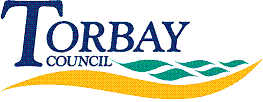 Date received: 12 June 2017Date response sent: 6 July 2017 1.	The percentage of cash-accepting car park ticket machines, which you are responsible for, that currently accept the new £1 coinAll pay and display machines were updated last year to take the new £1 coin.2.	If you do not currently have 100% compatibility, when do you estimate all cash-accepting car park ticket machines will be able to accept the new £1 coin	Not applicable.